Name:  _______________________________	  Age:  _________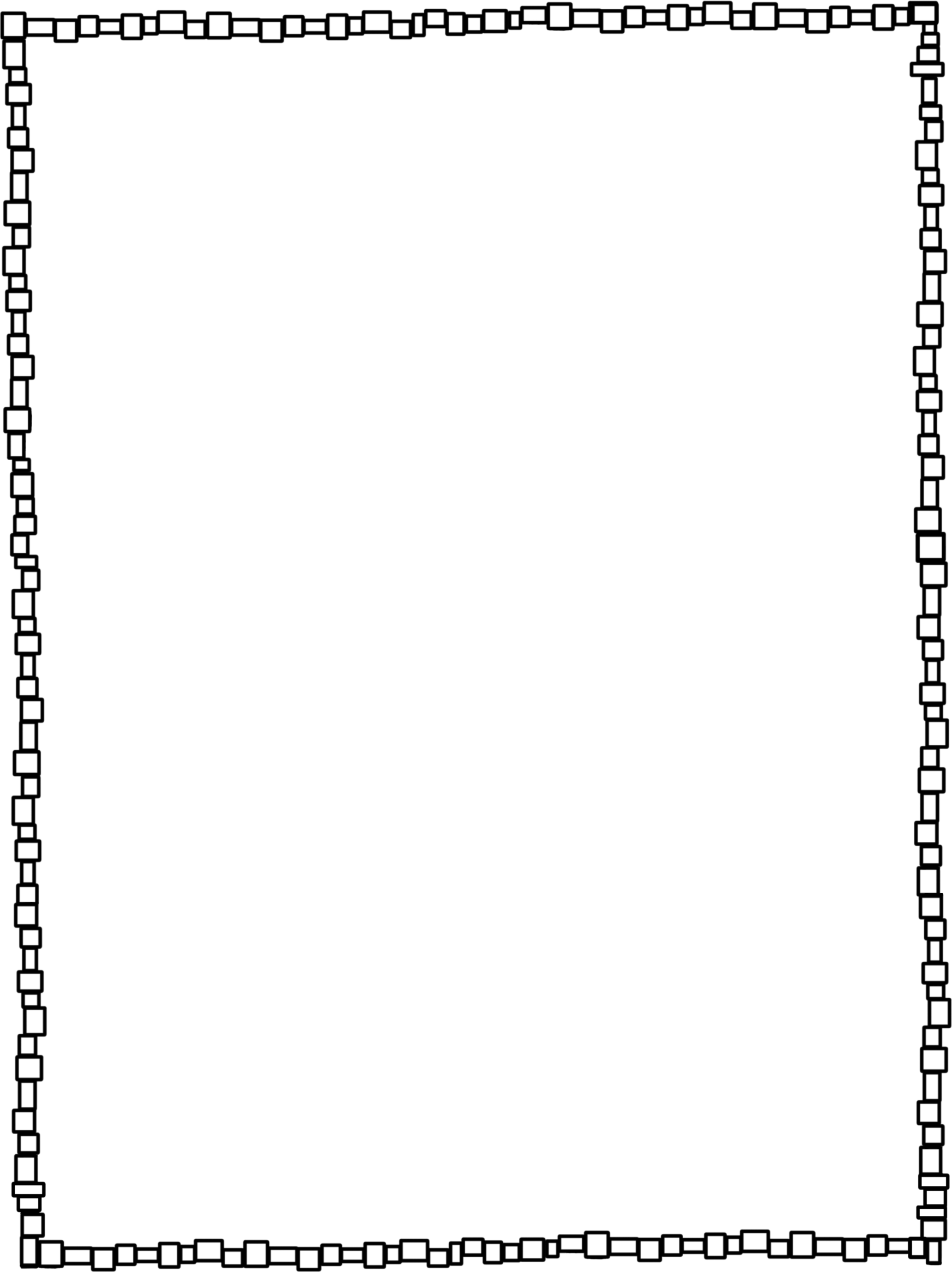 My Mission Statement